CLASSEMENT DES LICENCIES au 16 AOUT 2015 « AMICALE PETANQUE DU CHALET »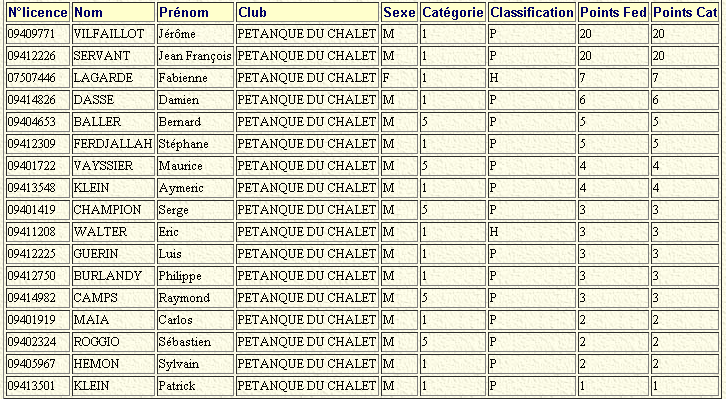 